1.Posłuchaj wiersza "Zły humorek". Postaw krzyżyk przy tych obrazkach,  
   których nazwy pojawiły się w wierszu.
* Narysuj pod trzema wybranymi obrazkami tyle kresek, ile sylab słyszysz 
  w ich nazwach. 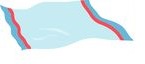 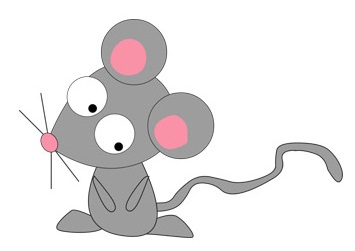 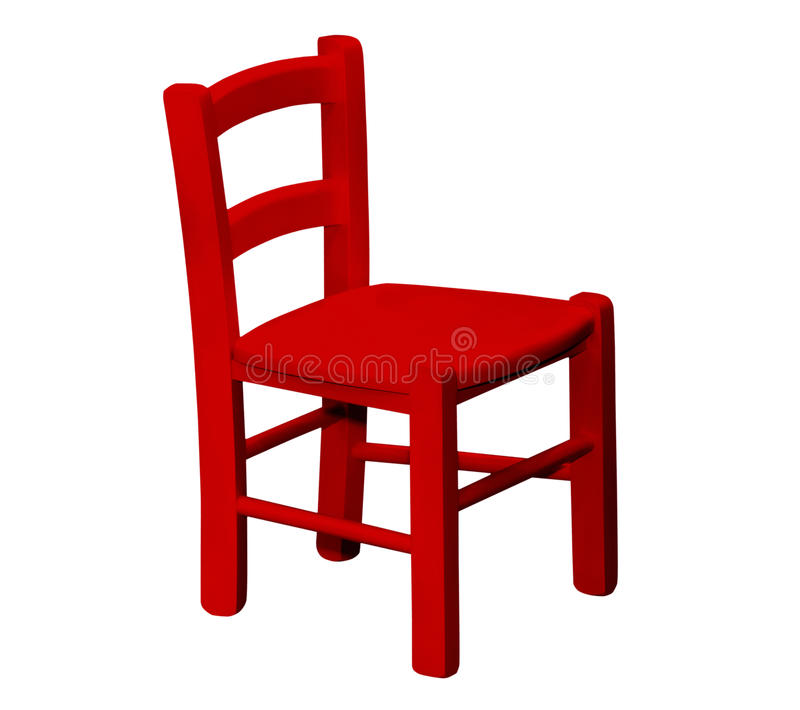 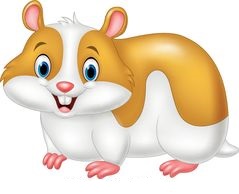 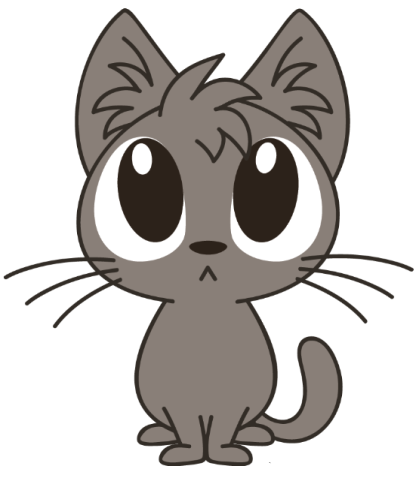 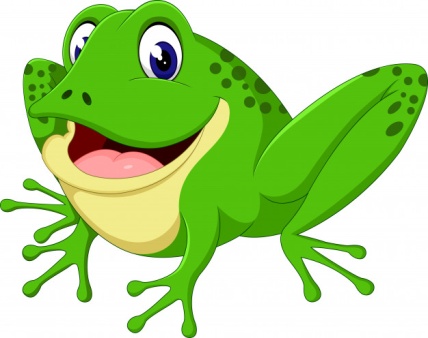 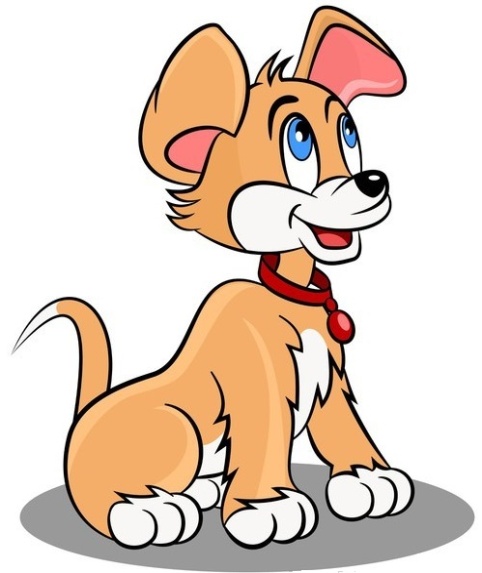 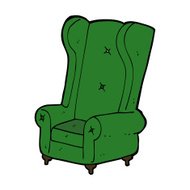 